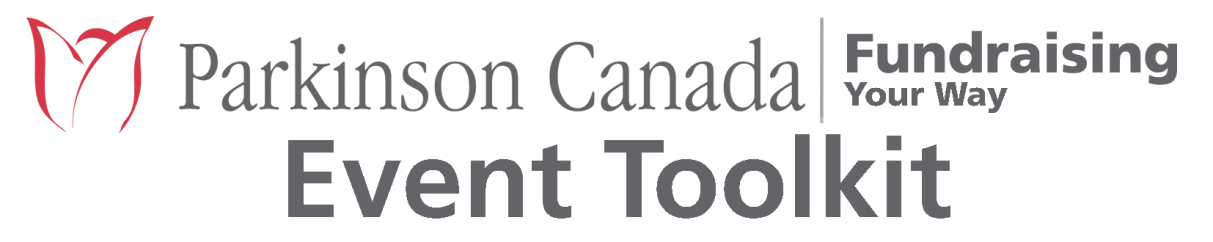 Certificate of SupportThis certificate hereby recognizes____________________for their support in _______________.Thank you!Date: __________________								Signature: __________________Hosts Name, and Position: __________________